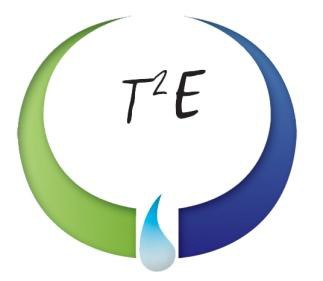 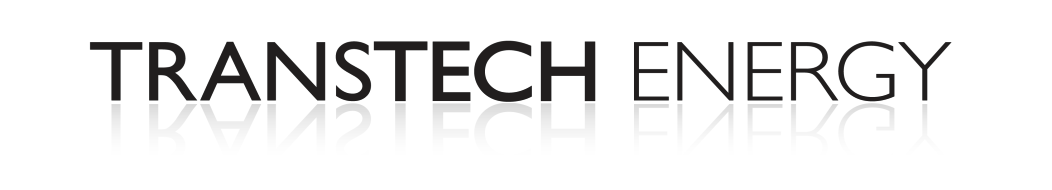 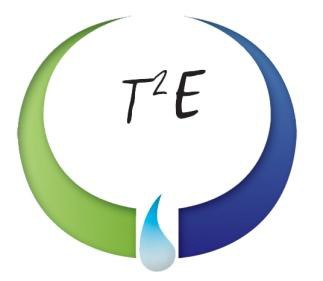 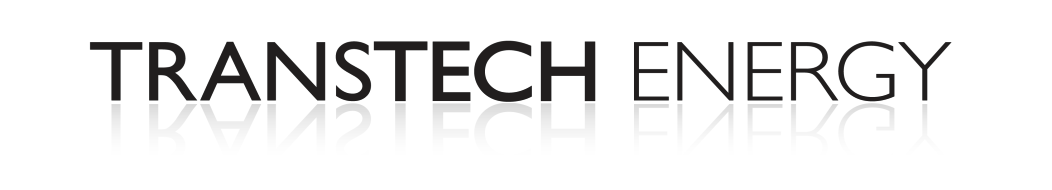 30,000-Gallon Storage VesselRocky Mount, NC VESSEL SPECIFICATIONSThe vessel listed is ASME certified. This steel vessel is 110-inches inner diameter with hemispherical heads.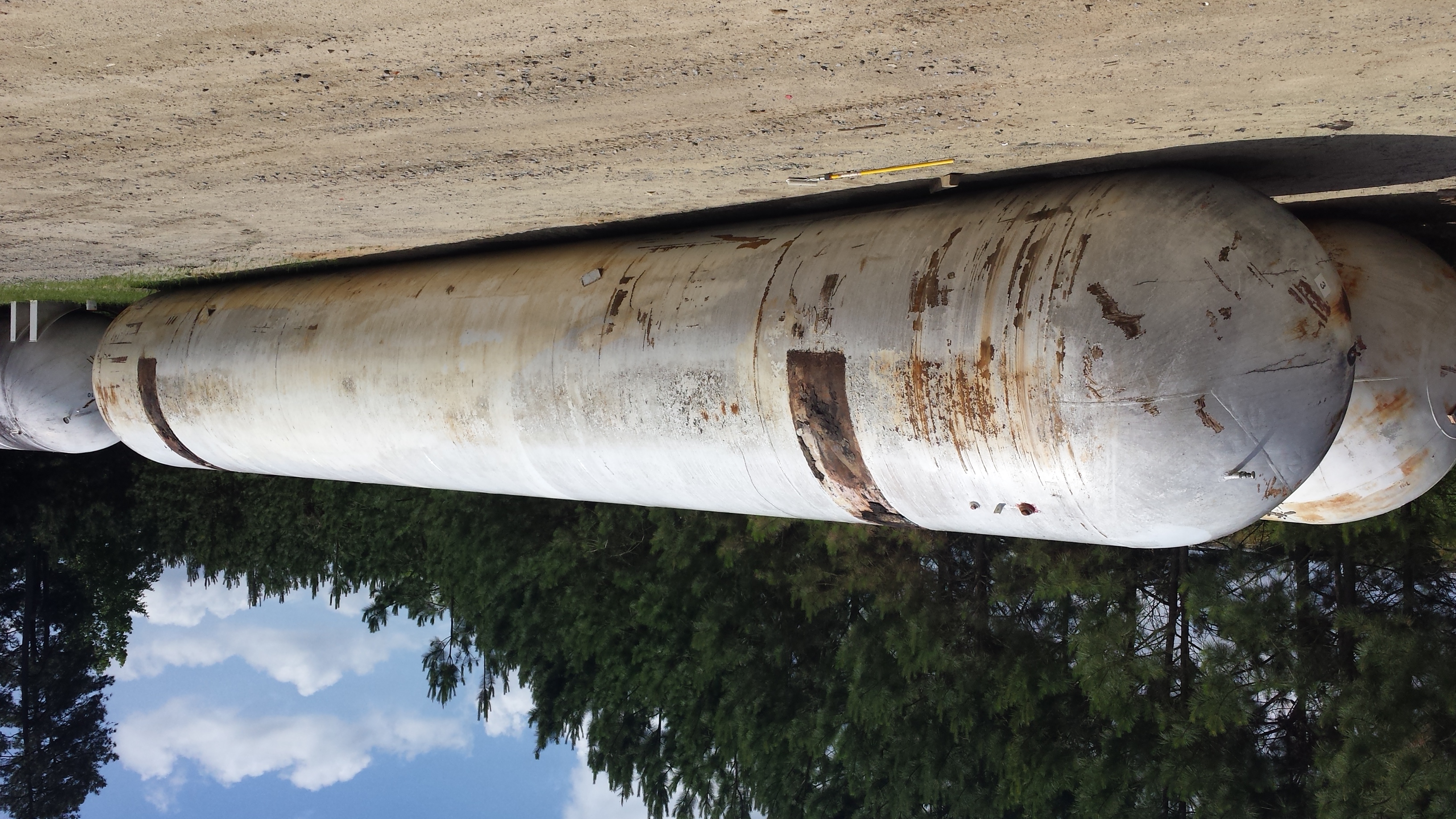 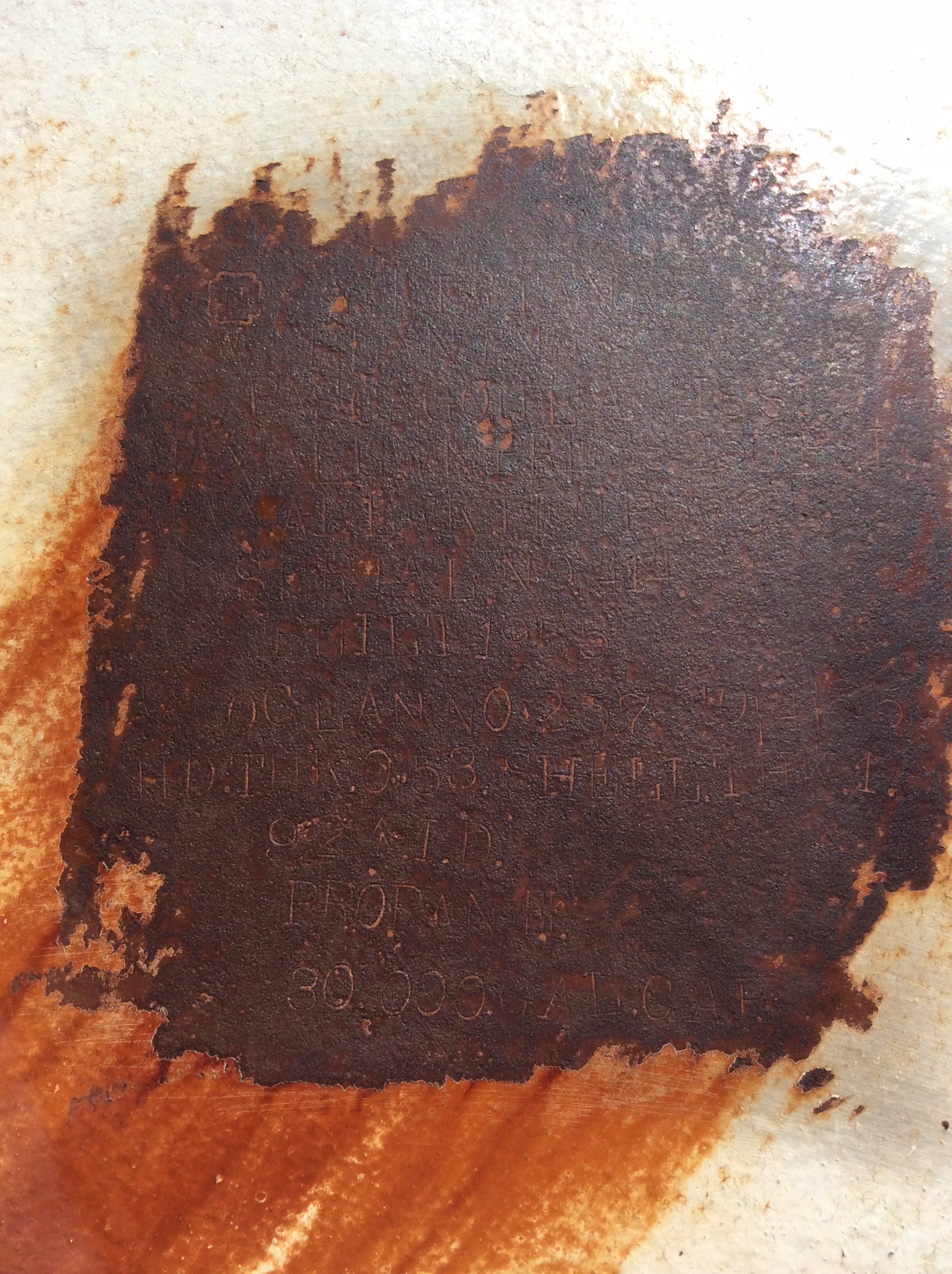 ManufacturerYearCapacityPSISerial Number / National Board NumberUnknown195530,000250414/ NA